Publicado en  el 01/12/2016 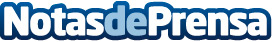 Aún existen tribus que se mantienen aisladas de la civilizaciónSí, en la era que estamos viviendo, donde apenas existen barreras de comunicación, todavía existen grupos completamente aislados del mundo. Grupos cuya existencia es un viaje al pasado.Datos de contacto:Nota de prensa publicada en: https://www.notasdeprensa.es/aun-existen-tribus-que-se-mantienen-aisladas_1 Categorias: Innovación Tecnológica http://www.notasdeprensa.es